Óraterv – Kertészkedés (Szenzoros BI)Tavasszal kinyílnak a virágok, kikelnek az elültetett magocskák, hagymás növények. Megmetsszük a fákat, bokrokat hogy szépek, ápoltak, egészségesek legyenek; gazdagon teremjenek a gyümölcsfák. A kertben sok ilyenkor tavasszal a teendő…Beszélgessetek a tavaszi kerti munkákról! Milyen kerti szerszámokat ismersz? Mire valók?Milyen kerti munkálatokban tudsz segíteni, részt venni?(Ha nincs otthon kertetek, magad is ültethetsz cserépbe virágmagot, csíráztathatsz babot – figyeld meg a növény fejlődését!) Mire van szüksége a növénynek a fejlődéséhez? (Föld, víz, meleg, napsütés, gondozás…) Milyen tavaszi zöldségeket ismersz? Milyen tavaszi virágokat? Figyeld meg a kertben a növények fejlődését!Gyakoroljátok a versikét!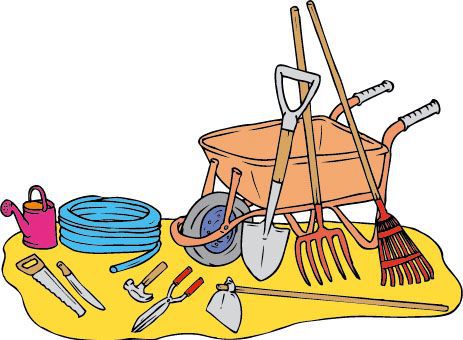 Ásó kapa gereblye,Gyertek elő, gyertek,Végre itt az ideje,Ássuk fel a kertet!Egy kis kertet kerteltem,Benne vermet vermeltem,Répát, retket termeltemRépa, retek megérett,Piros héja de fénylett,Ki megette, de szép lett!Anya/Apa olvassa el a mellékelt szöveget a kertről, kerti munkákról, nézegesd meg a képeket! Válaszoljatok a kérdésekre a képek és a hallott szöveg alapján! (Mellékletben)Készítsetek „tulipánból paprikát!” Meséljétek el a hozzá tartozó kis mondókát!Tulipánból paprikapaprikából JancsikaJancsikából kiskirálykiskirályból tulipán.https://ovoneni.blog.hu/2015/01/21/tulipanbol_paprikahttps://www.youtube.com/watch?v=OYG_LjpqYhEFigyeljétek meg a videón és a valóságban is, a kertben – hogyan fejlődik, a tulipán!Tulipán növekedése:https://www.youtube.com/watch?v=YjdQjLhoqUEKertészkedés, ötletek:https://www.youtube.com/watch?v=VTls5a2jrc0A növények fejlődése:https://www.youtube.com/watch?v=w77zPAtVTuINyílnak a tavaszi virágokhttps://www.youtube.com/watch?v=PgnoB9ZFC0UPitypanghttps://www.youtube.com/watch?v=UQ_QqtXoyQwDalok:Gryllus Vilmos : Pitypang (gyerekdal, mese, Félnóta sorozat) | MESE TVhttps://www.youtube.com/watch?v=w3cNLM4Rw3IKicsi Gesztenye Klub - Tavaszdalhttps://www.youtube.com/watch?v=dMx9IQkYXOYÉn kis kertet kerteltem:https://www.youtube.com/watch?v=lkrgKmftKdwHej, tulipánhttps://www.youtube.com/watch?v=zhmfgI6H8VQGryllus Vilmos: Tavaszdalhttps://www.youtube.com/watch?v=bivP7jnwvR8Tavaszi tánchttps://www.youtube.com/watch?v=8u8bhD8KihUMesék:Erdő Ernő bácsi meséihttps://www.youtube.com/watch?v=tYVKq-Av5GEKék Katica - Szevasz tavaszhttps://www.youtube.com/watch?v=JcWtSoCjnPUKerti munka móka - Együtt könnyebb! dal - 14.részhttps://www.youtube.com/watch?v=e1yaWHcPgUMNini mesék - Kertészkedés - 3.részhttps://www.youtube.com/watch?v=WdjDhmxoPmQ&t=53sA tavasz első virágai - Mese a természetről, gyerekeknekhttps://www.youtube.com/watch?v=YFM1zWiq2sMHétvári Andrea: RIZI-BIZI TITKOS KERTJE - tavaszi mese a szerző előadásábanhttps://www.youtube.com/watch?v=uiMGR3YOn28Lolka és Bolkahttps://www.youtube.com/watch?v=7yogNflkwoYPeppa Malac | A kis kertészek https://www.youtube.com/watch?v=x6_OiDWK9C0Ismeretterjesztő:Tavasz – tavaszi munkálatokhttps://www.youtube.com/watch?v=PtIycyTksPQ[Élet Iskola]- Kertészkedés tavaszi munkák..https://www.youtube.com/watch?v=xo68AVWegXgHogyan kertészkedjünk a gyerekekkel együtt? Mutatjuk!https://www.youtube.com/watch?v=V_5dkckHnpQOnline játékok:Kerti eszközök – szókincs:https://wordwall.net/hu/resource/12961004/kerti-szersz%C3%A1mokKerti munkák – szókincs:https://wordwall.net/hu/resource/13751840/kerti-munk%C3%A1khttps://wordwall.net/hu/resource/1440714/k%c3%b6rnyezetismeret/tavaszi-kerti-munk%c3%a1k-megismer%c3%a9sehttps://wordwall.net/hu/resource/1660421/tavaszi-kerti-munkahttps://wordwall.net/hu/resource/1941396/kerti-munk%C3%A1kKerti eszközök, tevékenységek:https://wordwall.net/hu/resource/2013844/kerti-eszk%C3%B6z%C3%B6k-tev%C3%A9kenys%C3%A9gekPárosító:https://wordwall.net/hu/resource/1440819/k%c3%b6rnyezetismeret/tavaszi-kerti-munk%c3%a1k-p%c3%a1ros%c3%adt%c3%b3https://wordwall.net/hu/resource/13029218/kerti-szersz%C3%A1mok-sorozathttps://wordwall.net/hu/resource/9425697/k%c3%a9szs%c3%a9gfejleszt%c5%91/kerti-munka-eszk%c3%b6zeiKerti szerszámok – konyhai eszközök:https://wordwall.net/hu/resource/954073/kerti-szersz%C3%A1mok-konyhai-eszk%C3%B6z%C3%B6kTavaszi kerti munkák, eszközökhttps://wordwall.net/hu/resource/12715862/k%c3%a9szs%c3%a9gfejleszt%c5%91/tavaszi-kerti-munk%c3%a1k-eszk%c3%b6z%c3%b6kKerti szerszámok párosító:https://wordwall.net/hu/resource/9428330/k%c3%a9szs%c3%a9gfejleszt%c5%91/kerti-munka-eszk%c3%b6zei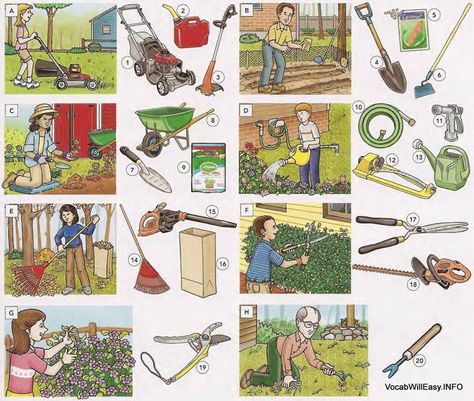 